	ПРЕСС-РЕЛИЗ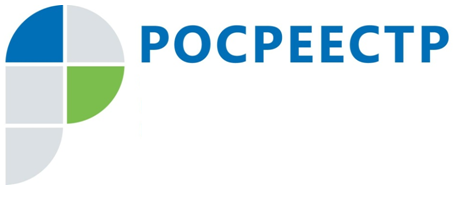 Росреестр по Московской области открывает новые окна консультаций в Москве Управление Росреестра по Московской области (Управление) ведет активную работу по консультированию заявителей, в том числе по вопросам поучения услуг Росреестра в электронном виде. В помощь владельцам подмосковной недвижимости Управление организует дополнительные консультации. Для удобства заявителей прием будет осуществляться на территории города Москвы. Консультации по вопросам оказания государственных услуг можно получить каждый вторник с 9:00 до 14:00 и каждый четверг с 15:00 до 20:00 по адресу: улица Обручева, дом 46, кабинет 715з (ст. метро Калужская).Услуги Росреестра, связанные с государственной регистрацией прав на недвижимое имущество и постановкой объектов недвижимости на кадастровый учет, остаются одними из самых востребованных. В 2017 году подразделениями Росреестра по Московской области в электронном виде и на бумажном носителе было принято более 2,8 миллиона запросов на проведение регистрационно-учетных действий.Страница Управления Росреестра по Московской области в Facebook:https://www.facebook.com/rosreestr.50Пресс-служба Управления Росреестра по Московской области:Колесин Никита ypravleniemo@yandex.ru+7 (915) 206-52-51